山の家への道路案内です●起点◆国道168号　十津川温泉付近　（奈良交通㈱、村営バス停です）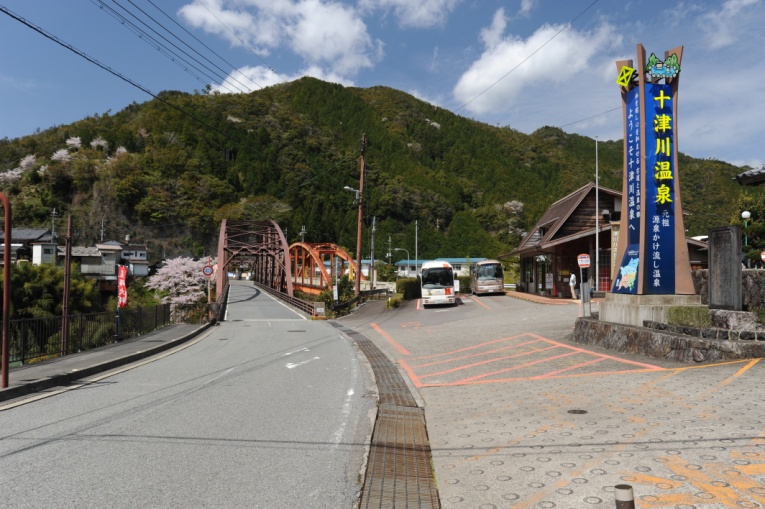 ◎起点から数分◆168号分岐<右折です> →国道425号へ入ってください。　　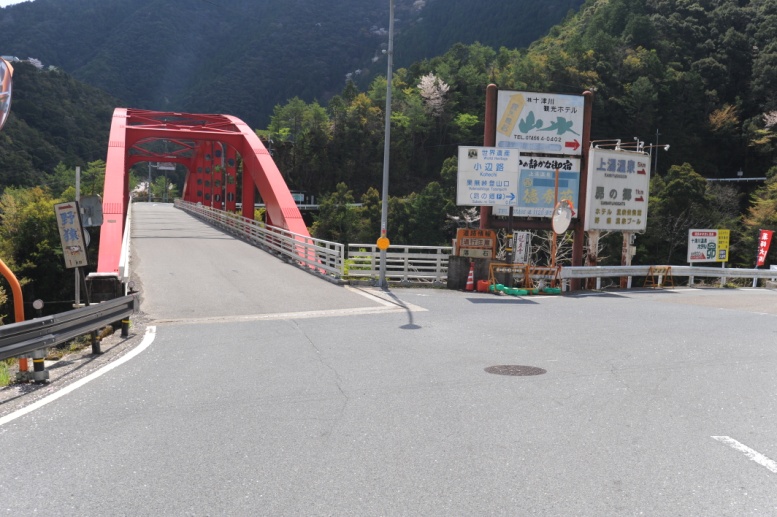 〇起点から数分の所◆国道425号分岐です。左折して県道735号（道龍神十津川線）へ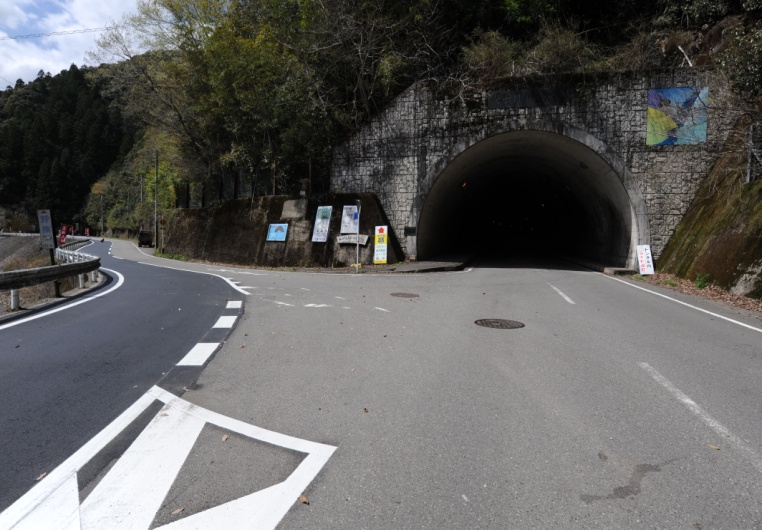 〇起点から2～３分◆西川出合橋（西川と上湯川の合流地点）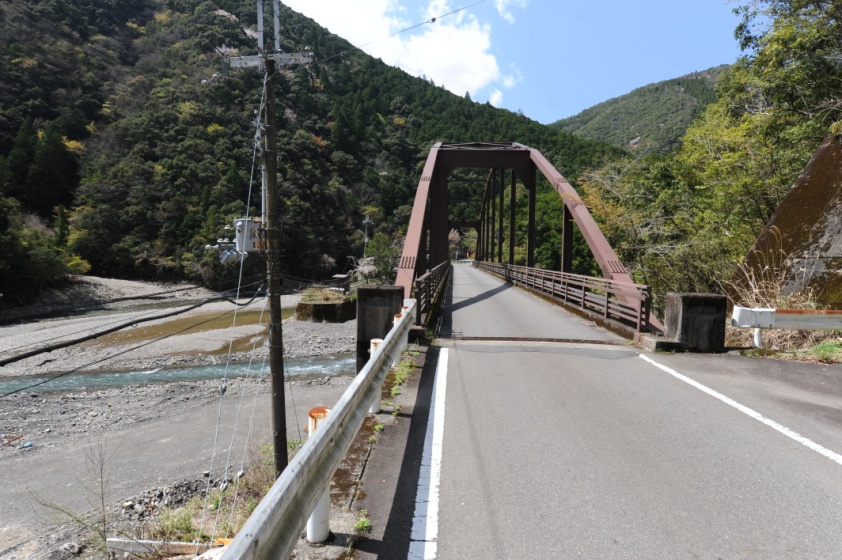 〇起点から10分程◆上湯温泉分岐（左です）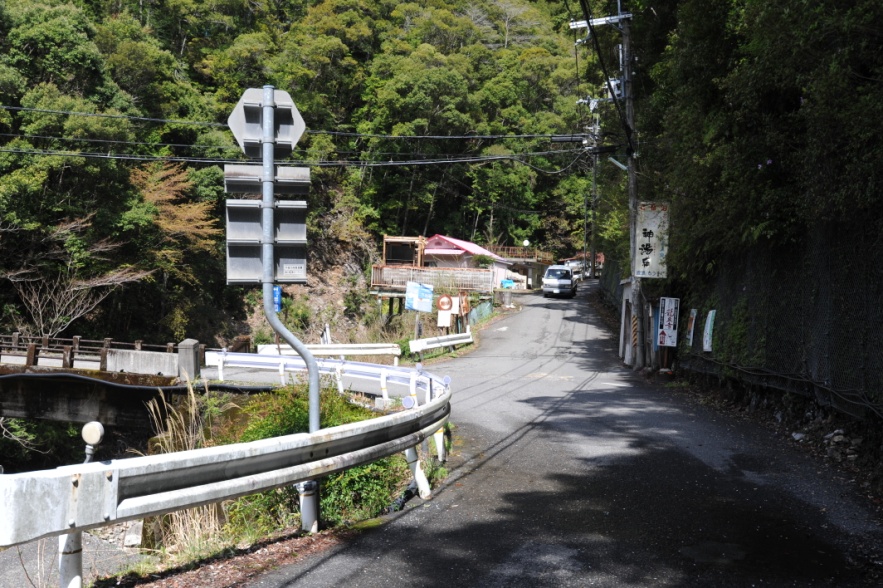 〇起点から15分程◆途中にある西川第二小学校（平成29年３月末閉校予定）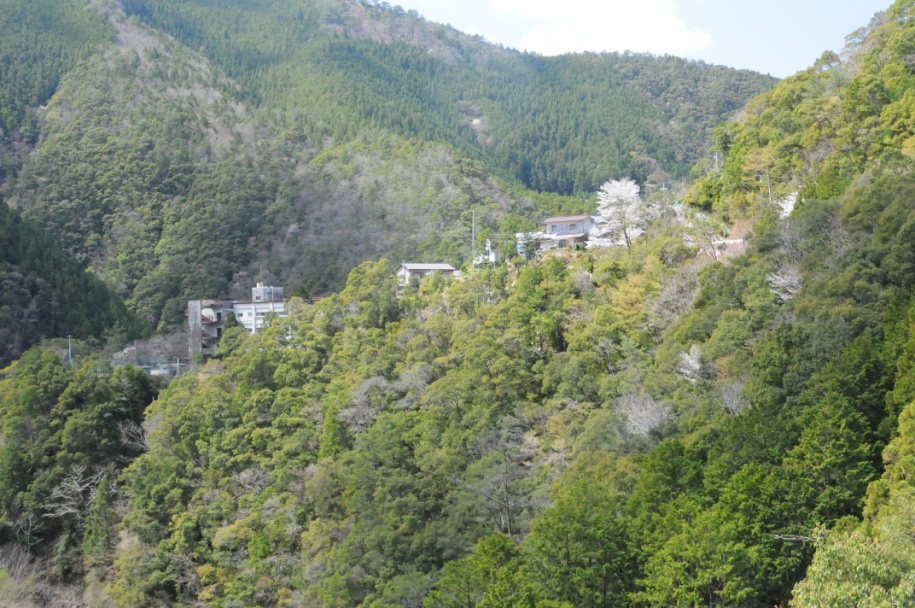 〇起点から20分程◆小壁集落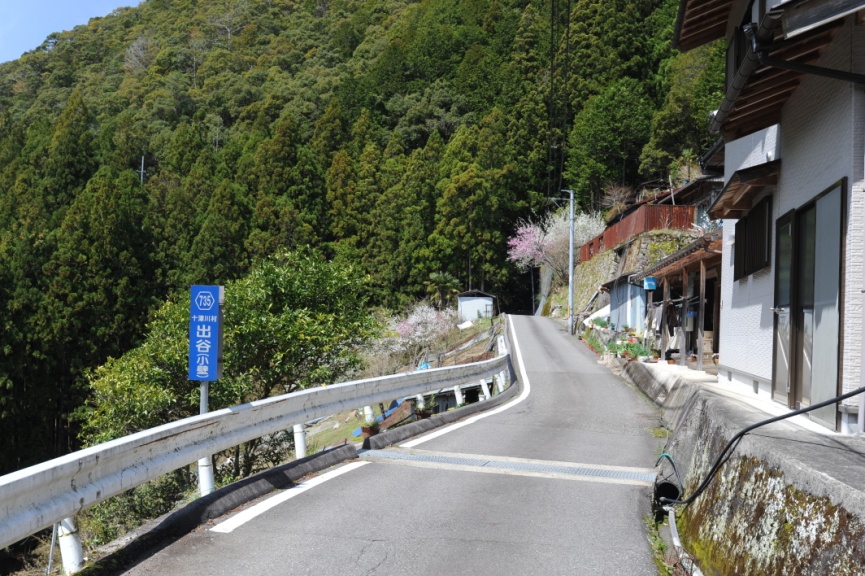 〇起点から25分程◆「山の家」1.5km　もう少し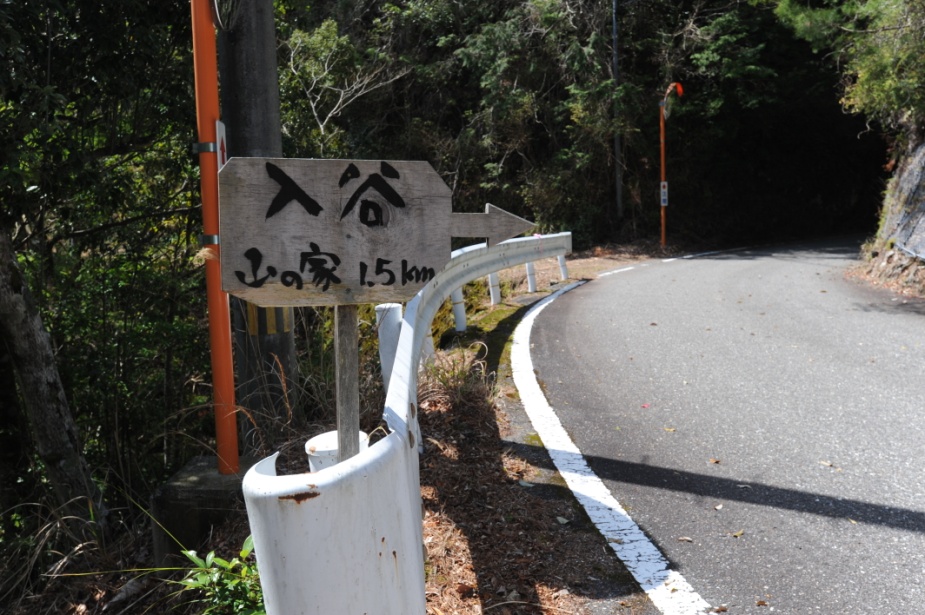 〇起点から26分程◆小さなトンネル　※これを目指してください。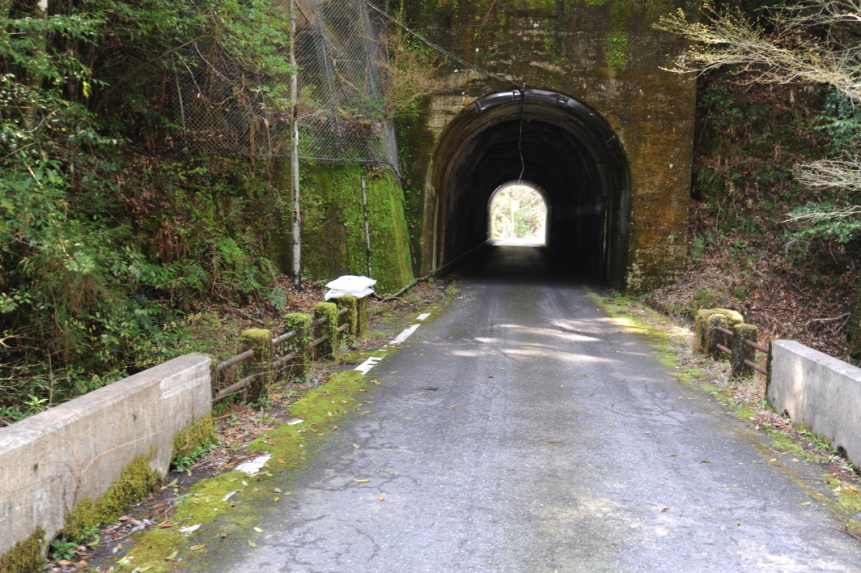 〇起点から30分程◆県道分岐（右です）あと少しで「山の家」です。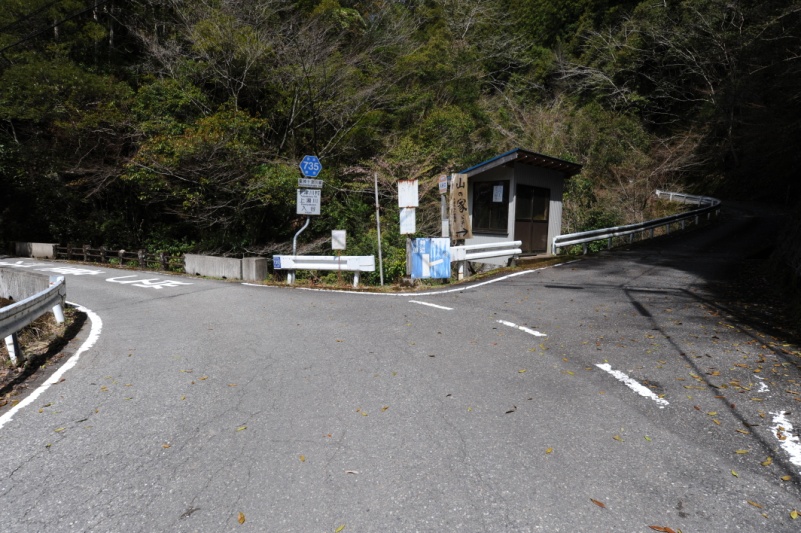 